STEP 1:  Safety Plan – Youth complete their answers below:STEP 2:  Know where to go for helpSTEP 3:  Strategies for Parent/Guardian to ensure safety at home❑I consent to my/my child’s medical records being sent to:  CYMH:______ SU: ______ (initials)Discharge Safety Plan and Discharge/Referral Communication plan forms faxed to:  ❑GP/FP/NP ❑CYMH ❑SUYouth Signature: ____________________________ Parent/Guardian Signature: ____________________________Physician/Clinician Signature: ________________________Printed name: ____________________Date: _________1. Warning signs- What I need to be aware of and watch out for to stay well? (such as:  arguing with family/friends, increase substance use)2. Coping strategies- What can I do to distract myself when I don’t feel well? (such as: exercise, watch TV, play game)3. Self-care- What are some activities I can do to make me feel good? (such as: go for a walk, meet a friend)4. Support- Who are the people that can help me stay well? (such as:  school counsellor, friend, counsellor)  People I can call for help- Keep Safety Card HandyOther Important Resources 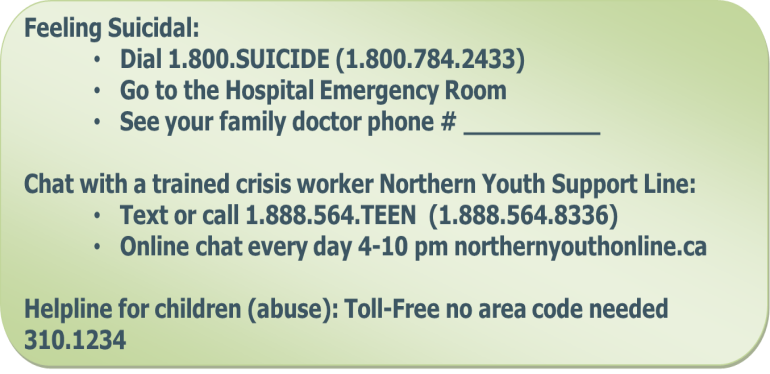 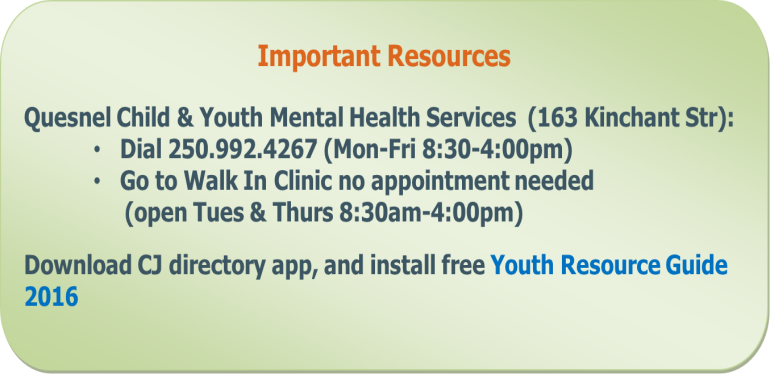 CYMH clinician: ______________________250.992.4267Mindshift (available in the App store) www.anxietybc.com/resources/mindshift-appSchool Counsellor:____________________Kelty Mental Health Resource Centre 1-800-665-1822 www.keltymentalhealth.caFriendship Center Youth Support Worker: ___________________________ Phone:250 992 8347     Rep4rights(available in the App store) www.rcybc.ca/rep4rightsOther_______________________________❑Monitor child/youth for 48-hours❑Identify crisis support contacts for youth (names:_________________,________________, ________________)❑Make environment safe; put away sharp objects, pills and medications; no access to weapons❑Once a day until  Dr./CYMH follow-up occurs, ask your child/youth whether they have thoughts about suicide❑Have an open discussion about appropriate internet use❑Beware of isolating behaviour; changes in mood, sleep, eating patterns, normal activities; statements of hopelessness, and/or signs of drugs/alcohol use❑Supervise child/youth when taking medications (if prescribed)❑Other: _______________________________